Административная тестовая контрольная работа по биологии за 1 полугодиеКласс : 8Темы: «Строение организма человека», «Координация и регуляция», «Анализаторы», «Опора и движение»Вариант 1.Выберите один правильный ответ ( по 1 баллу за верный ответ)Совокупность клеток, сходных по строению, происхождению и функциям называют:Органом                                            3) организмомТканью                                             4) системой органовК соединительной ткани относится ткань:железистая                                        3) гладкаяхрящевая                                            4) поперечнополосатаяСерое вещество мозга образовано скоплением:Отростков нейронов                     3) аксонамиДендритами                                  4) телами клеток Структурой глазного яблока, регулирующей количество поступающих в глаз солнечных лучей, является:Роговица                                             3) зрачок Хрусталик                                            4) стекловидное тело Скелет человека включает около:150 костей                                          3) 250 костей200 костей                                          4) 300 костей  Какой тип соединения костей изображен на рисункеНеподвижное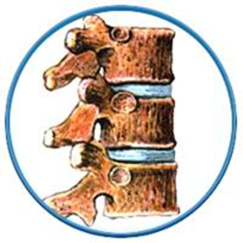 ПолуподвижноеПодвижноеСустав Какой отдел головного мозга изображен на рисунке по цифрой 2:Мозжечок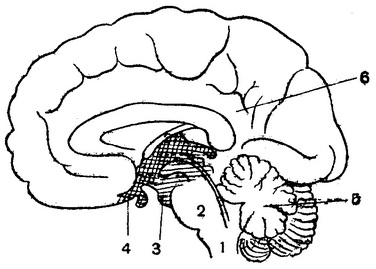 Продолговатый мозгМостБольшие полушарияВыберите три правильных ответа из предложенных  (2 балла).В полости среднего уха находятся косточки:молоточек                                       4) стремечкоподковка                                          5) уздечканаковальня                                      6) улиткаУстановите соответствие между содержанием первого и второго столбцов (2 балла). Установите соответствие между костями и частью скелета к которой они относятся.КОСТИ                                                      ЧАСТЬ СКЕЛЕТАА) таранная                                   1) скелет нижних конечностейБ) ключица                                    2) скелет верхних конечностейВ) лучеваяГ) бедреннаяД) локтеваяЕ) малая берцоваяУстановите правильную последовательность биологических процессов, явлений, практических действий (2 балла). Установите последовательность этапов прохождения нервных импульсов по рефлекторной дуге.А) исполнительный органБ) вставочный нейронВ) рецептор или чувствительный органГ) двигательный нейронКритерии оценки:«5» - 12-13 баллов«4» - 9-11 баллов«3» - 6-8 балловАдминистративная тестовая контрольная работа по биологии за 1 полугодиеКласс : 8Темы: «Строение организма человека», «Координация и регуляция», «Анализаторы», «Опора и движение»Вариант 2.Выберите один правильный ответ ( по 1 баллу за верный ответ)Работу всех органов тела человека координирует система:Нервная                                             3) пищеварительная Кровеносная                                     4) дыхательнаяК эпителиальной ткани относится ткань:железистая                                        3) гладкаяхрящевая                                            4) поперечнополосатаяЖелезы внутренней секреции:Имеют протоки, отрывающиеся во внутреннюю среду организма Имеют протоки, открывающиеся на поверхности телаИмеют протоки, открывающиеся в полости тела Не имеют протоков                                             На корне языка расположены рецепторы, чувствительные к :сладкому                                             3) кисломугорькому                                            4) соленому К трубчатым костям относят:ребро                                                     3) теменную костьлучевую кость                                      4) позвонки  Какой тип соединения костей изображен на рисункеНеподвижное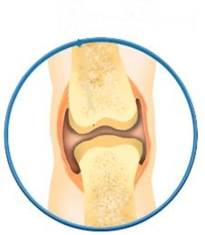 ПолуподвижноеСуставШовКакой отдел головного мозга изображен на рисунке по цифрой 1:МозжечокПродолговатый мозгМостБольшие полушария Выберите три правильных ответа из предложенных  (2 балла).Оптическая система глаза включает:роговицу                                       4) зрачокхрусталик                                     5) стекловидное телосетчатку                                       6) желтое пятноУстановите соответствие между содержанием первого и второго столбцов (2 балла). Установите соответствие между частью нервной системы и элементами, её составляющими.ЭЛЕМЕНТЫ                                                     НЕРВНАЯ СИСТЕМАА) спинномозговые нервы                              1) центральная Б) нервные узлы                                             2) периферическаяВ) спинной мозгГ) головной мозгД) нервные окончания (рецепторы)Е) черепно-мозговые нервыУстановите правильную последовательность биологических процессов, явлений, практических действий (2 балла). Установите последовательность расположения отделов позвоночника сверху внизА) крестцовыйБ) поясничныйВ) шейныйГ) копчиковыйД) груднойКритерии оценки:«5» - 12-13 баллов«4» - 9-11 баллов«3» - 6-8 балловАдминистративная тестовая контрольная работа по биологии за 1 полугодие   Дата: ________________Класс : 8    Ученик ______________________________________Темы: «Строение организма человека», «Координация и регуляция», «Анализаторы», «Опора и движение»Вариант _1_____.Впишите номер верного ответа в таблицу.8. 9.    10.Количество баллов _________         Оценка________Административная тестовая контрольная работа по биологии за 1 полугодие   Дата: ________________Класс : 8    Ученик ______________________________________Темы: «Строение организма человека», «Координация и регуляция», «Анализаторы», «Опора и движение»Вариант __2____.Впишите номер верного ответа в таблицу.8. 9.    10.Количество баллов _________         Оценка________Административная тестовая контрольная работа по биологии за 1 полугодие   Дата: ________________Класс : 8    Ученик ______________________________________Темы: «Строение организма человека», «Координация и регуляция», «Анализаторы», «Опора и движение»Вариант ______.Впишите номер верного ответа в таблицу.8. 9.    10.Количество баллов _________         Оценка________Административная тестовая контрольная работа по биологии за 1 полугодие   Дата: ________________Класс : 8    Ученик ______________________________________Темы: «Строение организма человека», «Координация и регуляция», «Анализаторы», «Опора и движение»Вариант ______.Впишите номер верного ответа в таблицу.8. 9.    10.Количество баллов _________         Оценка________Вопрос1234567Ответ 2243223134АБВГДЕ122121ВБГАВопрос1234567Ответ 1142232125АБВГДЕ221122ВДБАГ Вопрос1234567Ответ АБВГДЕВопрос1234567Ответ АБВГДЕ